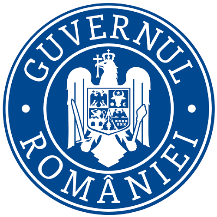             Direcţia generală managementul resurselor umaneRezultatul selecţiei dosarelor de înscriere la concursul organizat în vederea ocupării funcţiei publice de execuţie temporar vacantăde expert clasa I grad profesional asistent (1 post) la Biroul Fiscalis din cadrul Direcției generale de legislație fiscală și reglementări vamale și contabile       Având în vedere prevederile art. 40 alin.(1) lit. a) şi art. 50 alin.(2) din Hotărârea Guvernului nr. 611/2008 pentru aprobarea normelor privind organizarea şi dezvoltarea carierei funcţionarilor publici, cu modificările şi completările ulterioare, comisia de concurs comunică următoarele rezultate ale selecţiei dosarelor de înscriere:Candidaţii ale căror dosare au fost admise vor susţine proba scrisă în data de 25.11.2021, ora 10,00, la sediul Ministerului Finanţelor, din B-dul Libertății nr. 16, sector 5, Bucureşti, etajul 6, sala 604A.Afişat astăzi, 18.11.2021, ora 16.00, la sediul și pe site-ul Ministerului Finanţelor. SECRETAR Nr. crt.Numele si prenumele candidatului/Cod candidatFuncția publicăRezultatul selecției dosarelorMotivul respingerii dosarului/Alte mențiunii1.391794/O.A.C.Expert clasa I, grad profesional asistentADMIS-2.391803/S.B.A.Expert clasa I, grad profesional asistentADMIS-